Monday 9th March 2015Dear Parents,Before half term year five held a wonderful service in preparation for the start of Lent.  They challenged us to love and respect God’s earth and helped to raise money for CAFOD and One World.  Each year, during Lent the children organise different activities to raise money for chosen charities.  During the last few weeks we have had some cake sales and in the coming weeks we will be raising money for St. John’s Hospice and Help Link Community Support. Friday 13th March – Wear your Red Nose to school.Week beginning Monday 23rd March – Bring any loose change in during the week for St. John’s Hospice.Week beginning Monday 30th March – Wear some walking gear to school and bring a pound to support Help Link Community.Sporting SuccessWell done to the cross country team who are the Deeside Cross Country Champions again.  There were some exceptional performances on the night with a number of children finishing in the top ten.  I would also like to commend the rest of the cross country team who took part in the cross country.  I was extremely proud of their determination to finish their races.  As always as well as having the largest school team we had great support from parents and family members.  Lastly, thank you to Mr Neal for organising the team. Well done to the hockey teams who played in very cold weather last week.  Both teams nearly qualified for the next stages of the competition but just missed out.  Miss Bowler was delighted with each of the teams efforts and the spirit in which they played their matches.E-safety informationI know I keep sending information about e-safety but it is an increasing challenge for parents of children of all ages.  It is especially challenging when older siblings have access to games which are not appropriate for younger children.  I urge all parents to keep a careful check on the games that children can access at home.  Increasingly I hear some children talk about games which are not age appropriate and while they may claim to have the maturity to deal with the content I would challenge that view every time.  Results from a BBC learning poll released today reveal that more than half of children aged 11-16 in the UK (57%) have done something "risky" or anti-social online. Almost two-thirds (62%) told the learning poll they felt under pressure from others to act in this way. Activities included sharing unsuitable videos or pictures of themselves or saying nasty things about others and looking at unsuitable websites.The WSCB e-safety committee recently undertook a young person’s e-safety questionnaire (one for children 11 and under and one for those over 11). Headline findings from the 104 returned questionnaires are: 11 and under•             89% have internet access at home•             82% can access the internet in their bedroom•             Children typically access social media sites such as Facebook and also use the internet to access chat rooms, online games and you tube80% of children said they do not feel confident that they can keep themselves safe online20% said they had accepted a friends request on Facebook from someone they do not know21% said they had communicated online with someone they do not know96% said they had received advice/ lessons on internet safetyAdditional E-safety information Facebook requires everyone to be at least 13 years old before they can create an account (in some jurisdictions, this age limit may be higher). Creating an account with false info is a violation of their terms. This includes accounts registered on the behalf of someone under 13.NHS Blood & Transplant are holding a blood donation session on Friday 13 March in West Kirby which has very low attendance at present.  They have asked us to mention this on our website and newsletterSave a life. Give Blood. Donate in West Kirby 13/3//15 visit www.blood.co.ukRegister and book your appointment today in your area: West Kirby
Westbourne Hall  Westbourne Road 
CH48 4DH 
Friday 13 March 
2- 4pm and 5.30 – 7.30pmYours sincerely,Neil Le Feuvre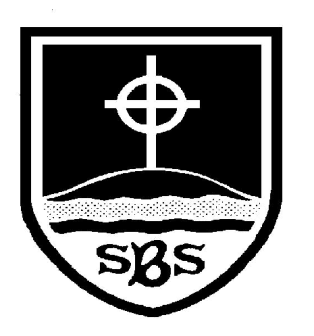 St Bridget’s C of E Primary SchoolSt Bridget’s Lane, West Kirby, Wirral CH48 3JTTel: 0151 625 7652 Headteacher: Mr Neil Le Feuvre Email: schooloffice@stbridgets.wirral.sch.ukWebsite: https://st-bridgets.eschools.co.uk/siteTogether Everybody Achieves More